Waldridge Parish Council Minutes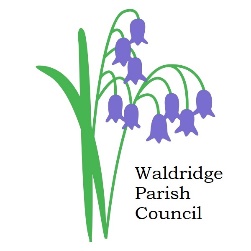 June 14th 2022 
Present – Cllrs Sexton, Lewcock, Graham, England, A Johnson, M Johnson, Moffat, Morrison, Parish Clerk – Tori CoulsonApologies - Cllr MoistAgenda Items – Cllr Sexton welcomes everyone, including new cllr, Cllr A Johnson Staffing – Notice for Cllr Elliots resignation has been in place long enough that co-opting is now available option Clerk Coulson’s probation period is over. Cllrs Morrison and Sexton to meet and discussAction log - AP1 – Bank Account Access – Cllr Morrison sent off forms 3 weeks ago and Clerk Coulson chased up with the bank who said there was a delay due to bank holidaysAP2 – Payroll SLA - Clerk Coulson received requested info from HMRC, still waiting on bank access for BACS codeAP3 – Clerk Loan – Cllr Lewcock to speak to previous clerk Nayor to offer him a loan. Council agrees unanimous to award Clerk Coulson another loanAP4 - Audit – Cllrs Sexton and Lewcock and Clerk Coulson to arrange a meeting with Gordon to discuss plan for audit AP5 - Water Boiler - concern about electric use, get an entry level small boiler 500 pounds max AP6 - Play Equipment SLA - SLA signed and returned to DCC. - Graffiti issue - JG made contact with Newker Primary who said they could identify the children in the image shared by a member of the community but for safeguarding reasons, are unable to share info. Newker request WPC contact the local police to deal with the incident. JG to contact police. AP7 – Woodland Walk – Cllrs M Johnson and Moist to have a walk round to discuss areas. Clerk Coulson to speak to DCC and ask which areas we can useAP8 - Cinema event - Sat 16th July & Sat 23rd July 10am to 12pm to hand out tickets 11am Encanto 2pm Spiderman No Way Home 6pm Mamma Mia 6th aug cinema/ 7th parish faire Led screen so we don’t have to wait for the dark Vote to see if we should add and extra film - Four votes for three films Two votes for four filmsEvents Update - Village faire to be held on 7/8/22. There will be Market stalls in morning.We have a quote from kids rides - 900 pounds, 3 children characters arranged by Cllr Lewcock Sports games, arts and crafts, face painting EtcPlay Area Signage – Teens are taking over the play equipment to sit and gossipCllr Sexton - As a parish we need to write to police to ask for coverage  Council could provide somewhere else for them to sit, possibly some picnic benches. Cllr Lewcock to ask DCC playground contact for advice Motion – all voted yes Rodent issues - Motion - defer until we get more info Millennium Green Goal Posts – This was meant to have been completed by DCC a while ago but Cllr Sexton has had to chase this to get the work done Finance - Audit Invoices – Approved by council for payment Millenium Green goal post invoice – Approved by council for payment Cllr Sexton gave an overview of the budget and current balance. It was discussed that more info would be available once the bank access is approved AOB – Re-Engage tea party approved – Need to remind Gillian that the room holds 20 people maximum Dora Dogs Fun day – approval depending on needing a lot more info. Public liability insurance, Plan of what and where to confirm to residents will be inconvenienced, risk assessments, Max numbers of visitors and a cleaning plan. No bouncy castles will be allowed. Facebook message regarding bus services – This is technically a DCC issue. Cllr Sexton suggested we can speak to the portfolio holder at DCC and Cllr M Johnson suggested a recent survey from Go North East Email regarding the age of play equipment at Waldridge park – The Waldridge village park is property of DCC Facebook Message regarding overhanging trees – Clerk Coulson to speak with DCC about setting up regular maintenance but resident is allowed to cut anything hanging into her property Next meeting will be July 11th 2022Motion for one off payment to clerks agreed as a loan. Cllr England to assist in writing this up Unanimous agreement for AOB and action log to be added to agenda going forward  